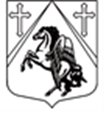 КРАСНОБОРСКОЕ  ГОРОДСКОЕ  ПОСЕЛЕНИЕТОСНЕНСКОГО РАЙОНА  ЛЕНИНГРАДСКОЙ ОБЛАСТИАДМИНИСТРАЦИЯРАСПОРЯЖЕНИЯ11.04.2022 № 41В соответствии со ст. 1.9. Областного закона Ленинградской области от 02.07.2003 года №47-оз «Об административных правонарушениях», областным законом от 13 октября 2006 года N 116-оз «О наделении органов местного самоуправления муниципальных образований Ленинградской области отдельными государственными полномочиями Ленинградской области в сфере административных правоотношений», Уставом Красноборского городского поселения Тосненского района Ленинградской области: 1.	Утвердить перечень должностных лиц администрации Красноборского городского поселения Тосненского района Ленинградской области, уполномоченных составлять протоколы об административных правонарушениях, согласно Приложению к настоящему распоряжению.2.	Признать утратившими силу распоряжение администрации Красноборского городского поселения Тосненского района Ленинградской области от 13.09.2021 № 131 «О наделении должностных лиц администрации Красноборского городского поселения Тосненского района Ленинградской области полномочиями по составлению протоколов об административных правонарушениях».3.	Опубликовать настоящее распоряжение в газете «Тосненский вестник» и разместить на сайте Красноборского городского поселения Тосненского района Ленинградской области в информационно-телекоммуникационной сети «Интернет».4.Настоящее распоряжение вступает в силу с момента официального опубликования (обнародования).5.Контроль за исполнением настоящего распоряжения оставляю за собой.Глава администрации 	Н.И.АксеновОзнакомлены:_________Д.Ю.Матвеев_________А.Р.Андреева_________А.В.Косарева_________Е.А.Савченко_________Л.Л.КрыловаИсп.Горчакова Ю.А.Перечень должностных лиц администрации Красноборского городского поселения Тосненского района Ленинградской области, уполномоченных составлять протоколы об административных правонарушенияхО наделении должностных лиц администрации Красноборского городского поселения Тосненского района Ленинградской области полномочиями по составлению протоколов об административных правонарушенияхПриложениек распоряжению администрации Красноборского городского поселения от 11.04.2022 №41№п/пНаименование должностиСтатья Областного закона Ленинградской области от 01.07.2003 № 47-оз «Об административных правонарушениях»1.Заместитель главы администрацииСтатья 7.2. Нарушение порядка официального использования официальных символов Ленинградской областиСтатья 7.2-1. Нарушение порядка официального использования герба и флага муниципального образованияСтатья 7.6. Создание препятствий в осуществлении деятельности органов местного самоуправленияСтатья 8.1. Нарушение законодательства об организации предоставления государственных и муниципальных услуг (в отношении предоставления муниципальных услуг), Статья 9.1. Нарушение правил землепользования и застройки2.Техник по вопросам ЖКХ, ГО, ЧС и ПБСтатья 2.2. Нарушение установленных законодательством Ленинградской области требований, предъявляемых к содержанию и выгулу домашних животныхСтатья 2.6. Нарушение тишины и покоя гражданСтатья 2.10. Нарушение установленных органами государственной власти Ленинградской области правил охраны жизни людей на водных объектах, расположенных на территории Ленинградской областиСтатья 2.10-1. Нарушение установленного органами местного самоуправления запрета выхода граждан на ледовое покрытие водных объектовСтатья 2.10-2. Нарушение правил использования водных объектов общего пользования для личных и бытовых нуждСтатья 2.10-3. Нарушение правил пользования водными объектами, расположенными на территории Ленинградской области, для плавания на маломерных судахСтатья 2.11. Приставание к гражданам в общественных местахСтатья 2.12. Нарушение установленных областным законом дополнительных ограничений курения табака в отдельных общественных местах на территории Ленинградской области3.Ведущий специалист (экономист) финансово-экономического отделаСтатья 2.13. Несоблюдение ограничения продажи несовершеннолетним товаров для личных и бытовых нужд граждан, содержащих сжиженный углеводородный газСтатья 3.2. Завышение (занижение) регулируемых органами государственной власти Ленинградской области, органами местного самоуправления ценЧасть 2 статьи 6.5 Нарушение требований к осуществлению регулярных перевозок пассажиров и багажа автомобильным транспортом по межмуниципальным и муниципальным маршрутам регулярных перевозок по нерегулируемым тарифам (в отношении нарушения требований к осуществлению регулярных перевозок пассажиров и багажа автомобильным транспортом по муниципальным маршрутам регулярных перевозок по нерегулируемым тарифам, установленных муниципальными нормативными правовыми актами)4.Ведущий специалист по земельным вопросамСтатья 3.3. Торговля в не отведенных для этого местахСтатья 3.5. Нарушение ограничений розничной продажи алкогольной продукции, розничной продажи алкогольной продукции при оказании услуг общественного питания, ограничений розничной продажи безалкогольных тонизирующих напитковСтатья 3.7. Размещение нестационарных торговых объектов с нарушением схемы размещения нестационарных торговых объектовСтатья 4.12. Нарушение порядка проведения земляных работ5.Главный специалист по вопросам благоустройстваСтатья 4.2. Нарушение правил содержания мест погребения, установленных органами местного самоуправления Ленинградской областиСтатья 4.3. Ненадлежащее содержание фасадов нежилых зданий и сооружений, произведений монументально-декоративного искусстваСтатья 4.4. Создание препятствий для вывоза мусора и уборки территорииСтатья 4.5. Нарушение требований по поддержанию эстетического состояния территорий поселений, городского округаСтатья 4.6. Размещение объявлений, иных информационных материалов вне установленных местСтатья 4.6-1. Нарушение установленных органами местного самоуправления муниципальных образований Ленинградской области требований к размещению, внешнему виду и содержанию информационных конструкцийСтатья 4.7. Нанесение надписей и графических изображений вне отведенных для этих целей местСтатья 4.8. Сидение на спинках скамеек в зонах рекреационного назначенияСтатья 4.9. Размещение механических транспортных средств на территориях, занятых зелеными насаждениями, на территориях детских и спортивных площадокСтатья 4.9-1. Нарушение требований к размещению и содержанию уличной детской игровой и спортивной инфраструктурыСтатья 4.10. Нарушение требований по скашиванию и уборке дикорастущей травы, корчеванию и удалению дикорастущего кустарника, удалению борщевика СосновскогоСтатья 4.11. Нарушение требований по содержанию фасадов и витрин встроенных нежилых помещений многоквартирного домаСтатья 4.13. Нарушение порядка создания и использования, в том числе на платной основе, парковок (парковочных мест), расположенных на автомобильных дорогах общего пользования регионального, межмуниципального, местного значения (в отношении автомобильных дорог общего пользования местного значения)Статья 4.15. Нарушение порядка участия в содержании прилегающих территорийСтатья 4.14. Нарушение порядка или сроков уборки территории муниципального образования (в отношении собственников или иных законных владельцев зданий, строений, сооружений, земельных участков, находящихся в собственности граждан, юридических лиц, муниципальной собственности городских и сельских поселений Ленинградской области, государственной собственности)